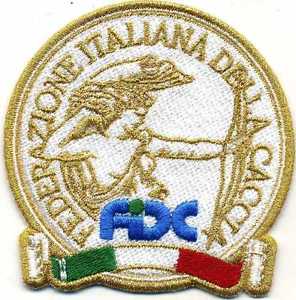 SAN TOMEO 2017FEDERCACCIA DI CONTIGLIANOORGANIZZADOMENICA 28 MAGGIO 2017GARA DI TIRO AL PIATTELLO"TROFEO MILARDI""TROFEO FABRI SAVERIO"CAMPO DI TIRO FONTE CERRO ORE 10, 30S. MESSA CHIESA EREMO S. TOMEO ORE 11,00CELEBRATA Mons. Don Ercole La PietraTIRI DI PROVA SABATO 27 ALLE ORE 15,30